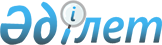 Осакаров ауданының аумағында көшпелі сауданы жүзеге асыру үшін арнайы бөлінген орындарды анықтау туралы
					
			Күшін жойған
			
			
		
					Қарағанды облысы Осакаров ауданының әкімдігінің 2019 жылғы 29 сәуірдегі № 25/01 қаулысы. Қарағанды облысының Әділет департаментінде 2019 жылғы 8 мамырда № 5327 болып тіркелді. Күші жойылды - Қарағанды облысы Осакаров ауданының әкімдігінің 2023 жылғы 24 қаңтардағы № 04/05 қаулысымен
      Ескерту. Күші жойылды - Қарағанды облысы Осакаров ауданының әкімдігінің 24.01.2023 № 04/05 қаулысымен (оның алғашқы ресми жарияланған күнінен кейін күнтізбелік он күн өткен соң қолданысқа енгізіледі).
      Қазақстан Республикасының 2004 жылғы 12 сәуірдегі "Сауда қызметін реттеу туралы" Заңының 27 бабының 2 тармағына, Қазақстан Республикасы Ұлттық экономика министрінің міндетін атқарушы 2015 жылғы 27 наурыздағы № 264 "Ішкі сауда қағидаларын бекіту туралы" бұйрығына сәйкес аудан әкімдігі ҚАУЛЫ ЕТЕДІ:
      1. Осы қаулының қосымшасына сәйкес Осакаров ауданының аумағында көшпелі сауданы жүзеге асыруға арнайы бөлінген орындар анықталсын.
      2. Осакаров ауданы әкімдігінің 2018 жылғы 12 наурыздағы "Осакаров ауданының аумағында көшпелі сауданы жүзеге асыру үшін арнайы бөлінген орындарды анықтау туралы" № 18/02 қаулысының (нормативтік құқықтық актілерді мемлекеттік тіркеу Тізілімінде № 4667 болып тіркелген, Қазақстан Республикасы нормативтік құқықтық актілерінің эталондық бақылау банкінде электрондық түрде 2018 жылғы 6 сәуірінде жарияланған) күші жойылды деп танылсын.
      3. Осы қаулының орындалуын бақылау Осакаров ауданы әкімінің орынбасары Руслан Есенбекұлы Нұрмұханбетовқа жүктелсін.
      4. Осы қаулы оның алғаш ресми жарияланған күнінен кейін күнтізбелік он күн өткен соң қолданысқа енгізіледі. Осакаров ауданының аумағында көшпелі сауданы жүзеге асыруға арнайы бөлінген орындар
					© 2012. Қазақстан Республикасы Әділет министрлігінің «Қазақстан Республикасының Заңнама және құқықтық ақпарат институты» ШЖҚ РМК
				
      Аудан әкімі

Н. Кобжанов
Осакаров ауданы әкімдігінің
2019 жылғы 29 сәуірдегі
№ 25/01 қаулысына
қосымша
№ 
Елді мекеннің атауы
Орналасқан жері
1
Осакаровка кенті
Достық көшесі, 38 "Ишим" тұтыну кооперативінің алаңы 
2
Осакаровка кенті
Театральная 3 көшесіндегі алаң
3
Молодежный кенті
Мира көшесі 15/б көшесіндегі алаң
4
Ақбұлақ ауылы
Центральная көшесі, 19 және 21 учаскесіндегі алаңы
5
Батпақты ауылы
Центральная көшесі, 37 ауылдың мәдениет үйі ғимаратының қасындағы алаңы
6
Аманқоңыр ауылы
Бейбітшілік көшесі, 13, "Тойхана" ғимаратына қарама – қарсы алаңы
7
Есіл ауылы
Литвиновская көшесі, 32, орталық алаң
8
Колхозное ауылы
Советская көшесі, 21, орталық алаң
9
Звездное ауылы
Қаныш Сәтбаев көшесі, 10 , мәдениет үйі ғимаратының алдындағы алаң
10
Ертіс ауылы
Казахстанская көшесі, 17, ауылдың мәдениет үйі ғимаратының алдындағы алаңы
11
Сенокосное ауылы
Абай Құнанбаев 10 көшесіндегі алаң
12
Қарағайлы ауылы 
Кооперативная 29 көшесіндегі алаң
13
Коллективное ауылы
Школьная көшесі, 8, ауылдың мәдениет үйі ғимаратының алдындағы алаң
14
Святогоровка ауылы
Мира көшесі, 7, медициналық пункт ғимаратының алдындағы алаң
15
Крещеновка ауылы
Школьная көшесі, 13, ауылдың мәдениет үйі ғимаратының алдындағы алаң
16
Шұнқыркөл ауылы
Тәуелсіздік 8 көшесіндегі алаң
17
Уызбай ауылы 
Мира көшесі, 21, ауылдың мәдениет үйі ғимаратының алдындағы алаң
18
Мирное ауылы 
Мира 14 көшесіндегі алаң
19
Николаевка ауылы
Садовая 21 көшесіндегі алаң
20
Комсомольское ауылы
Центральная көшесі, 3, "Комсомольское" фермерлік шаруашылығы ғимараты алдындағы алаң
21
Топан ауылы
Бұрынғы бастауыш мектеп алдындағы алаң
22
Озерное ауылы
Центральная 13 көшесіндегі алаң
23
Пионерское ауылы
Центральная 41 көшесіндегі алаң
24
Приишимское ауылы
Центральная көшесі, 21 "Приишимское" фермерлік шаруашылығының асхана ғимаратының және жеке кәсіпкер "Карапиди" ойын - сауық орталығы ғимаратының арасындағы алаңы
25
Центральное ауылы
Клубная 2 көшесіндегі алаң
26
Родниковское ауылы
Целинная, 22 және Почтовая, 3 көшелерінің бұрышындағы алаң
27
Садовое ауылы
Целинная 19/1 көшесіндегі алаң
28
Сарыөзек ауылы
Центральная 3 көшесіндегі алаң
29
Шоқай станциясы
Школьная көшесі, бұрыңғы клуб ғимараты жанындағы алаң
30
Русская Ивановка ауылы
Центральная көшесі, бұрынғы клуб жанындағы алаң
31
Шоқай ауылы
Центральная көшесі, бұрыңғы мектеп ғимараты жанындағы алаң
32
Сұңқар ауылы
Кирова көшесі, 21, дәрігерлік амбулатория ғимараты алдындағы алаң
33
Тельманское ауылы
Центральная, 7 және Школьная, 15 көшелерінің бұрышындағы алаң
34
Трудовое ауылы
Юбилейная 9 көшесіндегі алаң
35
Чапаево ауылы
Механизаторская көшесі, 8, Чапаев ауылдық округі әкімінің аппаратының ғимаратына қарама – қарсы алаң
36
Шідерті ауылы
Строительная 29 көшесіндегі алаң